    Θέμα: «Νέος καθορισμός ορίων των σχολικών περιφερειών των Σχολικών Μονάδων Ειδικής Αγωγής και Εκπαίδευσης (ΣΜΕΑΕ) του Νομού Δωδεκανήσου».      Ο Διευθυντής Π. Ε. Δωδεκανήσου έχοντας υπ’ όψιν:Τις διατάξεις του άρθρου 5 του Π.Δ. 79/2017, ΦΕΚ 109 τ.Α΄/01-8-2017, αναφορικά με τη σχολική περιφέρεια Δημοτικών Σχολείων και Νηπιαγωγείων. Την παρ. 10 του άρθρου 8 του ν. 3699/2008 (ΦΕΚ 199 Α΄/02-10-2008), όπως αυτή τροποποιήθηκε με την παρ. 1γ του άρθρου 51 του ν. 4547/18 (ΦΕΚ 102 Α΄/12-06-2018) όπου ορίζεται ότι: «Οι σχολικές περιφέρειες των ΣΜΕΑΕ ορίζονται με απόφαση του Περιφερειακού Διευθυντή Εκπαίδευσης, ύστερα από εισήγηση του οικείου διευθυντή εκπαίδευσης της αντίστοιχης βαθμίδας». Το γεγονός ότι από το σχολικό έτος 2023-2024 άρχισε να λειτουργεί στην Κρεμαστή το 2Ο Ειδικό Δημοτικό Σχολείο Ρόδου.Τις σχετικές εισηγήσεις των Διευθυντών/ριών-Προϊσταμένων των Σχολικών Μονάδων Ειδικής Αγωγής και Εκπαίδευσης (ΣΜΕΑΕ) Νομού Δωδεκανήσου. Τη με αριθ.: 15/28-02-2024 Πράξη της Δ/νσης Π. Ε. Ν. Δωδ/νήσου με θέμα «Νέος καθορισμός ορίων των σχολικών περιφερειών Σχολικών Μονάδων Ειδικής Αγωγής και Εκπαίδευσης (ΣΜΕΑΕ) του Νομού Δωδεκανήσου».Τις διατάξεις της παρ. 23 του άρθρου 5  της 170405/ΓΓ1/28-12-2021 ΥΑ (ΦΕΚ 6273-τΒ΄/28-12-2021), με θέμα: «Καθορισμός των Ειδικότερων Καθηκόντων και Αρμοδιοτήτων των Διευθυντών Εκπαίδευσης». ΕΙΣΗΓΕΙΤΑΙ Τον καθορισμό εκ νέου των ορίων σχολικών περιφερειών των Σχολικών Μονάδων Ειδικής Αγωγής και Εκπαίδευσης (ΣΜΕΑΕ) του Νομού Δωδεκανήσου ως εξής:ΝΗΣΙ ΡΟΔΟΥ1ο ΕΙΔΙΚΟ ΔΗΜΟΤΙΚΟ ΣΧΟΛΕΙΟ ΡΟΔΟΥ: Η σχολική του περιφέρεια περιλαμβάνει: Δημοτική Ενότητα Ρόδου, Δημοτική Ενότητα Ιαλυσού, Δημοτική Ενότητα Καλλιθέας Ρόδου, Δημοτική Ενότητα Αφάντου.2ο ΕΙΔΙΚΟ ΔΗΜΟΤΙΚΟ ΣΧΟΛΕΙΟ ΡΟΔΟΥ (ΣΤΕΓΑΖΕΤΑΙ ΣΤΟ 1ο ΔΗΜΟΤΙΚΟ ΣΧΟΛΕΙΟ ΚΡΕΜΑΣΤΗΣ): Η σχολική του περιφέρεια περιλαμβάνει: Δημοτική Ενότητα Πεταλούδων, Δημοτική Ενότητα Καμείρου, Δημοτική Ενότητα Ατταβύρου.  ΕΙΔΙΚΟ ΔΗΜΟΤΙΚΟ ΣΧΟΛΕΙΟ ΛΙΝΔΟΥ (ΣΤΕΓΑΖΕΤΑΙ ΣΤΟ ΔΗΜΟΤΙΚΟ ΣΧΟΛΕΙΟ ΛΑΡΔΟΥ):  Η σχολική του περιφέρεια περιλαμβάνει: Δημοτική Ενότητα Λινδίων, Δημοτική Ενότητα Νότιας Ρόδου, Δημοτική Κοινότητα Μαλώνος Ρόδου, Τοπική κοινότητα Μασάρων, Δημοτική Κοινότητα Αρχαγγέλου Ρόδου.ΔΗΜΟΤΙΚΟ ΣΧΟΛΕΙΟ ΚΩΦΩΝ ΒΑΡΗΚΟΩΝ ΡΟΔΟΥ:  Η σχολική του περιφέρεια περιλαμβάνει όλο το νησί της Ρόδου.ΕΙΔΙΚΟ ΝΗΠΙΑΓΩΓΕΙΟ ΡΟΔΟΥ: Η σχολική του περιφέρεια περιλαμβάνει όλο το νησί της Ρόδου.ΝΗΣΙ ΚΑΛΥΜΝΟΥΕΙΔΙΚΟ ΔΗΜΟΤΙΚΟ ΣΧΟΛΕΙΟ ΚΑΛΥΜΝΟΥ: Η σχολική του περιφέρεια περιλαμβάνει όλο το νησί της Καλύμνου.ΕΙΔΙΚΟ ΝΗΠΙΑΓΩΓΕΙΟ ΚΑΛΥΜΝΟΥ: Η σχολική του περιφέρεια περιλαμβάνει όλο το νησί της Καλύμνου.ΝΗΣΙ ΚΩΕΙΔΙΚΟ ΔΗΜΟΤΙΚΟ ΣΧΟΛΕΙΟ ΚΩ: Η σχολική του περιφέρεια περιλαμβάνει όλο το νησί της Κω.ΕΙΔΙΚΟ ΝΗΠΙΑΓΩΓΕΙΟ ΚΩ: Η σχολική του περιφέρεια περιλαμβάνει όλο το νησί της Κω.ΝΗΣΙ ΚΑΡΠΑΘΟΥΕΙΔΙΚΟ ΔΗΜΟΤΙΚΟ ΣΧΟΛΕΙΟ ΚΑΡΠΑΘΟΥ: Η σχολική του περιφέρεια περιλαμβάνει όλο το νησί της Καρπάθου.   Πάντοτε βέβαια, κατά τη γνώμη μας, θα πρέπει να υπάρχει μια σχετική ευελιξία κατά τη διαδικασία των εγγραφών των μαθητών σε ΣΜΕΑΕ και να λαμβάνονται υπόψη οι επιλογές της οικογένειας, ο τόπος εργασίας των γονέων εκτός από τον τόπο κατοικίας, καθώς και ο προσφορότερος τρόπος διαμόρφωσης των δρομολογίων μετακίνησης των παιδιών.                                                                                              Ο Διευθυντής Π.Ε. Ν. Δωδεκανήσου                                                                                           Δρ. ΧΑΡΑΛΑΜΠΟΣ ΨΑΡΑΣΕΛΛΗΝΙΚΗ ΔΗΜΟΚΡΑΤΙΑΡόδος,Ρόδος,29.02.2024ΥΠΟΥΡΓΕΙΟ ΠΑΙΔΕΙΑΣ,ΘΡΗΣΚΕΥΜΑΤΩΝ ΚΑΙ ΑΘΛΗΤΙΣΜΟΥΑριθμ. Πρωτ.:Αριθμ. Πρωτ.:1686ΠΕΡΙΦΕΡΕΙΑΚΗ Δ/ΝΣΗ Α/ΘΜΙΑΣ & Β/ΘΜΙΑΣΕΚΠΑΙΔΕΥΣΗΣ ΝΟΤΙΟΥ ΑΙΓΑΙΟΥΔ/ΝΣΗ Α/ΘΜΙΑΣ ΕΚΠ/ΣΗΣ Ν. ΔΩΔΕΚΑΝΗΣΟΥΓ. Μαύρου 2 (4ος όροφος)Ζέφυρος - 85132 ΡόδοςΠληροφορίες: Συμεωνίδης Κ.Τηλ.:  22413 64812Email: mail@dipe.dod.sch.gr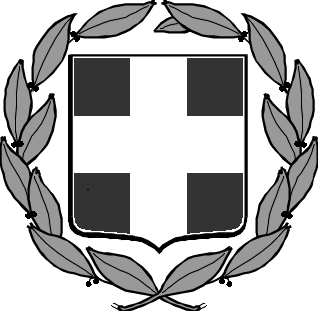 